Kampvert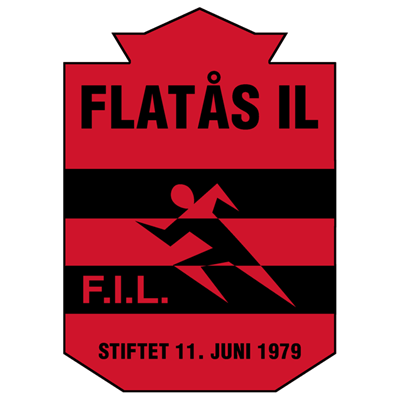 Flatås fotball ønsker å ha kampverter til hver hjemmekamp som er klubbens ansikt utad i kampsammenheng.Oppgaven som kampvert skal gjøres på omgang blant foreldrene, og retningslinjene under bør gjøre dette til en konkret og overkommelig oppgave. Det er lagleder som har ansvar for å organisere og følge opp dette.Før kamp:Møte opp minimum 1 time før kampstart og ønske velkommen begge lag og dommer (e).Ved behov vise dommer og bortelag garderobe. Sørge for at dommeren bruker Fair-play-vest under kamp (barnefotball).Sørge for at garderober, bane og mål er i orden. I hjemmekroken står det cornerflagg og tromler som benyttes til å markere opp banen. Oppfordre til at tilskuere plasseres på motsatt side av lagene og står godt utenfor sidelinjen.Bistå hjemmelagets trener i å avholde Fair play-møtet.Bistå i å organisere Fair play-hilsen før kampstart.Ha kunnskap om hvor klubbens hjertestarter er og ha telefon for å ringe 113. Nøkkel til porten for å komme inn på kunstgressbanen henger i kiosken.Under kamp:Støtte dommeren og påse at reaksjoner mot dommer er innen rimelighetens grenser.Oppfordre til gode og positive tilrop fra tilskuere, og ta kontakt hvis det går over streken.Påse at alle tilskuere oppholder seg to meter unna sidelinjen.Oppfordre til positivitet fra trenere/lagledere, både mot spillere og dommer.Etter kampen:Bistå i å organisere Fair play-hilsen.Takker begge lag og dommer.Rydd inn alt av utstyr tilbake i hjemmekroken: dommervester, kampvertvester, tromler og cornerflagg.Rydde rundt banen etter kampslutt.Se over garderobe og påse at porter lukkes og dører låses.